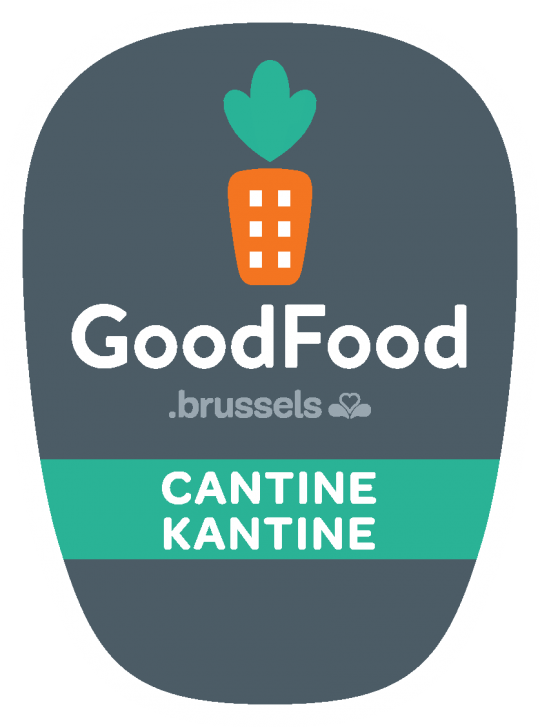 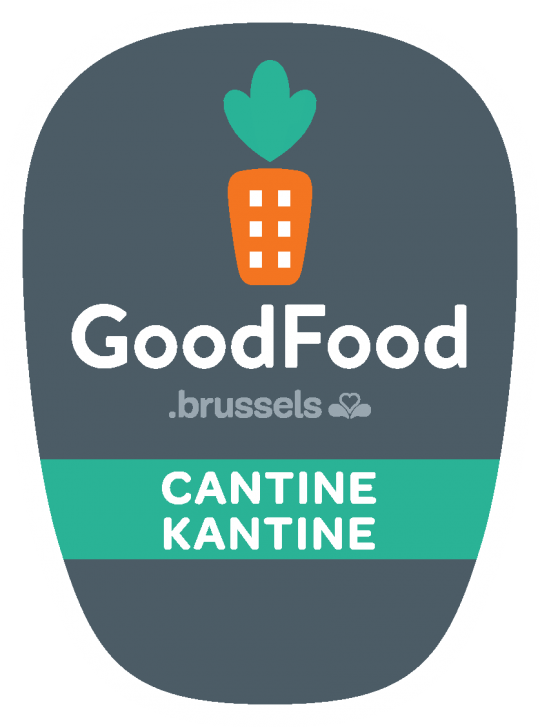 IntroductionObjet et objectifsLe présent vade-mecum a pour objectif de préciser l'interprétation des critères du label cantine Good Food ainsi que de proposer des conseils pratiques d'application des critères en vue de faciliter l'obtention du label.Une, deux ou trois fourchettesPour rappel, le label se compose de trois niveaux symbolisés par des fourchettes. Au plus vous répondez aux critères du label, au plus vous obtenez de fourchettes. Pour obtenir une fourchette, vous devez répondre à tous les critères obligatoires mentionnés dans le dossier de candidature. Aucune exception n’est tolérée sur ce point. Pour obtenir deux ou trois fourchettes, il faut, en plus des critères obligatoires, obtenir un score minimum au niveau des critères optionnels. Au plus on remplit les critères optionnels, au plus le score sera élevé :pour recevoir 2 fourchettes, il faut répondre aux critères obligatoires et obtenir 45% du score maximum des critères optionnels;pour recevoir 3 fourchettes, il faut répondre aux critères obligatoires et obtenir 70% du score maximum des critères optionnels.Qui peut introduire un dossier ? Toutes les collectivités disposant d’une cantine (définition ci-après) qui offrent un repas de midi, quel que soit le nombre de repas servis : écoles, entreprises, institutions publiques, crèches, universités, maisons de repos, centres de soins, hôpitaux, etc.Ne sont pas acceptés : les restaurants. Ceux qui désirent obtenir un label doivent remettre un dossier dans le cadre du label Good Food Resto ;tout autre service que le service du midi (ex. : tartines servies le soir, ...).Un service de catering externe à la cantine ne fait pas partie du champ d'action du label (ex : sandwichs pour réunions, distributeur de boissons hors cantine, etc.). Validité du labelLe label est valide durant une période de 3 ans, sauf en cas de re-contrôle négatif de la cantine. Si la cantine fait appel à une société de catering pour la préparation et/ou la livraison des repas, qu’elle a le label Good Food  et que ce prestataire change lors de la durée de validité, la cantine doit automatiquement en informer Bruxelles Environnement afin de remettre une nouvelle candidature. Sinon, le label pourraît être suspendu en attendant les résultats du nouveau contrôle.Qu’est-ce qu’une cantine ? Une cantine se distingue d’un restaurant par les 3 éléments suivants : Public cibleLe public cible d’une cantine se compose des membres de la collectivité associée à la cantine (école, entreprise, administration, hôpital…), contrairement aux restaurants dont le public cible est composé de particuliers. La cantine fournit donc un service à une collectivité. Un repas par jour : le midiEtant donné que la cantine fournit un service aux collectivités actives durant les horaires journaliers, les cantines ne fournissent qu'un repas par jour : le repas de midi. Toutefois, il existe des exceptions pour les cantines de maisons de repos, d’hôpitaux et certaines cantines d’entreprises qui fournissent jusqu’à trois repas par jour pour satisfaire les besoins de leurs «pensionnaires/clients ».Menus imposés ou choix à la carteDans une cantine, le choix des menus est restreint et imposé par la cantine car elle gère des volumes importants, contrairement aux restaurants qui offrent un large panel de plats.En pratiqueLes dossiers de candidature sont disponibles sur le site de Bruxelles Environnement et doivent être renvoyés à l’adresse : helpdeskcantine@environnement.brusselsLe label est valable pour une durée de 3 ans. Pour qu’il reste valable, il faut réintroduire un dossier de candidature avant la fin de ces 3 ans. Critères basés sur le menuBon nombre de critères du label sont basés sur le menu du jour. Le menu de midi comprend 1 ou plusieurs plats du jour par temps de midi, un salad bar et des sandwichs. Le plat du jour peut être un repas chaud ou froid, tant que le repas est équilibré, complet et composé d’une quantité suffisante de légumes, de féculents et de protéines.X. Obligations légalesX.1. AFSCAObligationsLes directives de l'AFSCA sont respectées. La cuisine n'a pas reçu d'avertissement concernant son fonctionnement au cours des 3 dernières années. Un avertissement pour des formalités administratives ne compte pas.Si une suite positive a été donnée à un avertissement concernant son fonctionnement, la cantine pourra remettre une demande de labellisation.Interprétation du critèreL'objectif de ce critère est de s'assurer que la cantine est en ordre avec les exigences de l'AFSCA. Preuve à fournir  Aucune, vérification via foodweb.X.2. Tri des déchetsObligationsLes déchets sont triés (en salle et en cuisine). L'huile de friture est recyclée. Les déchets organiques sont compostés ou bio méthanisés.Interprétation du critèreLe tri obligatoire des déchets concerne les papiers/cartons, les PMC, les huiles de friture, le verre et les déchets tout venants et les déchets organiques. La cantine peut disposer d’un compost sur place ou d’un contrat avec un collecteur de déchets organiques (sacs oranges de Bruxelles Propreté ou autre système équivalent).Preuves à fournir  Joindre un contrat valable avec un collecteur agréé.Joindre un contrat valable avec un collecteur d'huile de friture ou les 2 derniers bons d’enlèvement pour l’huile usagée.Lorsque la cantine est gérée par un contrat communal, une attestation communale peut être acceptée à défaut d'un contrat spécifique à la cantine. X.3. Rappel communication sur le bioLa cantine peut communiquer sur l'utilisation des produits bios uniquement si l'établissement est certifié par un organisme indépendant (Certisys, Tüv Nord ou Quality Partner). Vous trouverez plus d’informations sur la réglementation sur le site de Biowallonie.Y. Critères obligatoiresY.1. Légumes de saisonCritèreLe pourcentage obligatoire de légumes de saison (voir tableau ci-dessous) a été atteint au cours des 12 derniers mois.ETLes légumes de saison sont mis en gras sur le menu de la cantine. S’ils n'apparaissent pas sur le menu, ils sont mis en évidence dans la cantine afin que le visiteur puisse aisément les choisir (affichage d’un calendrier belge des légumes de saison).ApplicabilitéCe critère ne s'applique pas aux menus (panades) pour les bébés.Interprétation du critèrePourcentages minimaux de légumes de saison :Le pourcentage est calculé par le contrôleur sur base du menu et en référence au calendrier des fruits et légumes de saison de Bruxelles Environnement. Le calcul se fait comme suit : si 10 légumes apparaissent dans le menu et que parmi ces 10 légumes, 7 sont de saison, le pourcentage obtenu est de 70%.Seuls les légumes et non les fruits sont pris en considération. Seuls les légumes des soupes et accompagnement de plats ou entrées basés sur un légume sont pris en compte. Les légumes des sauces et garnitures (ex: sauce champignons, sauce tomate, garniture pizza, etc.) ne sont pas pris en compte.Les appellations de type «julienne de légumes», «légumes de saison», «légumes oubliés» ne sont pas prises en compte car les légumes n’y sont pas précisés. Dans le cadre d’une offre de menus constituée de plusieurs options différentes de repas par jour ; si ces appellations floues apparaissent 5 fois ou plus sur une semaine de menu, les légumes non-précisés seront considérés comme n’étant pas de saison dans le calcul de la saisonnalité.Ex. n°1 : Menu d'un jour: le 28/11/2021Le menu comprend 3 légumes de saison (champignon, poireau, chou rouge) sur 3 légumes au total. Dans cet exemple, ne sont pas pris en compte :les légumes oubliés car ce n’est pas une définition précise, l'avocat et la pomme car ce sont des fruits,la roquette car c’est une simple garniture de pizzaLe pourcentage de légumes de saison pour cette journée est donc de 100%.Ex n°2: Menu d'un jour: 27/02/20212 légumes de saison (chicon, chou blanc) sur 4 légumes au total (tomate de la soupe, tomate de la tomate crevettes, chicon, chou blanc). Le pourcentage de légumes de saison pour cette journée est de 50%.  En effet, les appellations du type « julienne de légumes », « légumes de saison » ne sont pas prises en compte car les légumes n’y sont pas précisés.Conseils et ressourcesDeux exigences sont rassemblées afin de remplir ce critère obligatoire : Mettre en évidence les légumes de saison sur le menu ou dans la cantine :L'idée derrière ce critère est que le consommateur puisse choisir ses légumes en connaissance de cause, qu'il reçoive des informations en vue d'être sensibilisé à la saisonnalité et de pouvoir orienter son choix vers des légumes de saison, généralement plus locaux que des légumes hors saison. La mise en évidence des légumes de saison peut se faire de diverses manières : en indiquant en gras, en surlignant ou via une couleur différente sur tous les menus ou via un logo, etc. en indiquant dans la cantine les légumes du mois : soit via une affiche des légumes de saison basée sur le calendrier de Bruxelles Environnement/Biowallonie, placée à un endroit visible pour le consommateur (si celui-ci a le choix entre plusieurs plats, l’affiche doit être placée de manière à ce qu’il ait accès à cette information lors de son choix)soit via des petits panneaux placés près des plats dans le self-service avec une image et un logo précisant que le plat contient des légumes de saison, etc.Le pourcentage obligatoire de légumes de saison a été atteint au cours des 12 derniers moisCette exigence permet au consommateur de consommer des produits de saison meilleurs pour la santé et l’environnement.Le pourcentage obligatoire a été établi en fonction des légumes disponibles sur le marché et est adapté aux réalités de culture de chaque mois. Il est nettement plus faible en avril qu'en septembre. Seule la première colonne du tableau doit être remplie pour ce critère obligatoire. Le pourcentage est calculé uniquement sur base des légumes au menu. Les légumes présents, par exemple, dans un plat intitulé spaghetti, ne sont pas pris en compte. Il convient donc d'éviter un maximum des dénominations telles que «wok de légumes», «accompagnement de légumes de saison», «soupe de légumes de printemps», etc. Si c’est le cas nous vous recommandons de mentionner les légumes présents dans le plat concerné entre parenthèses. Ce critère prend en compte tous les légumes, qu’ils soient surgelés ou frais. Le label Good Food conseille de favoriser au maximum les légumes frais.Lors du contrôle sur place, le contrôleur vérifie à nouveau le critère de saisonnalité sur base du menu du dernier mois.Preuve à fournirJoindre les menus des deux derniers mois ET une photo sur la promotion des légumes de saison dans la cantine (si les légumes de saison ne sont pas mis en évidence sur le menu).Y.2. Fruits frais de saisonCritèreDans les cantines proposant plusieurs desserts par jour, il est requis qu’il y au minimum 2 variétés de fruits frais de saison qui soient proposées en dessert par jour (sur base du calendrier des fruits et légumes de Bruxelles Environnement). Le prix du dessert au fruit ne peut être supérieur au prix des desserts sucrés. Concernant les cantines proposant un seul dessert par jour, il est requis qu’il y au minimum 1 variété de fruit frais de saison qui soit proposée en dessert par semaine.ApplicabilitéCe critère est applicable à toutes les cantines.Interprétation du critère2 variétés de fruits frais de saison doivent être proposées au consommateur par jour si plusieurs desserts différents sont proposés quotidiennement. Il peut s'agir de smoothies ou de salades de fruits, pour autant que cela soit préparé avec des fruits frais.Les fruits frais doivent être de saison tous les mois de l'année sauf durant les mois d’avril, mai, juin et juillet, où le choix des fruits est limité.Pour les crèches, les goûters sont considérés comme des desserts. Ces fruits en dessert/goûters peuvent, pour les crèches, être proposés sous forme mixée / écrasée.Preuves à fournirJoindre les menus des deux derniers mois. Ces menus doivent satisfaire au critère. OU Si les fruits ne sont pas indiqués dans le menu, joindre une photo de l'assortiment de fruits frais pendant une semaine.OUPhoto de l’offre (1jour) + factures du mois.Y.3. Repas végétariensCritèreSi l'offre comprend 1 ou 2 menus par jour, alors un jour par semaine l’offre est entièrement végétarienne. Si l’offre comprend 3 menus ou plus par jour, alors un de ces menus doit être entièrement végétarien.ApplicabilitéCe critère ne s’applique pas aux enfants en-dessous d’un an.Interprétation du critèreOn entend par « menu » : un menu doit comporter des repas variés tous les jours. Une alternative végétarienne au menu principal n’est donc pas forcément considérée comme un menu à part entière. En cas de doute, le jury se réserve le droit de déterminer dans quelle situation (nombre de menus) l’offre de la cantine se situe.On entend par « repas » un plat complet et équilibré composé de protéines végétales ou d’oeufs, d’un féculent et de légumes.L'offre du salad bar ou du buffet chaud ne sont pas pris en compte pour ce critère. Un plat sans viande n’est pas considéré systématiquement comme « plat végétarien ». Exemple: un plat de pâtes ou une pizza 4 fromages n’est pas considéré comme un plat végétarien car il ne représente pas un plat complet et équilibré (il manque des légumes). Autres exemples de plat non pris en considération: pâtes sauce tomate, croque-monsieur, etc. « Végétarien »: un repas composé d'ingrédients ne provenant pas d'animaux abattus (viande, poisson, fruits de mer ou gélatine). Un repas végétarien est considéré comme étant complet lorsqu'il prévoit assez de sources de protéines "de substitution à la viande" (ex. : > 10 g de protéines pour 100g de substitut à la viande).Voici une liste non exhaustive d’ingrédients qui sont acceptés comme protéines végétales :Légumineuses : fèves de soja ; lentilles vertes ; lentilles corail ; haricots mungo ; haricots azuki ; haricots blancs ; pois cassés ; pois chiches ; arachides ; fèves des marais…Céréales : quinoa ; pâtes complètes ; amarante ; kamut (blé ancien) ; blé (grain complet) ; millet ; riz sauvage ; épeautre ; sarrasin ; boulghour de blé ; seigle ; avoine…Oléagineux : graines de courge, tournesol, sésame, colza, lin ou chia ; amandes ; noix de cajou ; noix ; noisettes ; pistaches ; pignons de pin…Autres protéines végétales : seitan ; tofu ; tempeh ; quorn ; alguesParticularités pour les crèches :Les crèches doivent suivre les recommandations ONE sur le végétarien qui sont de ne pas utiliser comme alternatives aux protéines animales : les algues, ainsi que les produits transformés (quorn, burger végétarien, etc.). Il est préconisé d’utiliser des légumineuses en adaptant les quantités aux jeunes enfants.Preuves à fournirJoindre les menus des deux derniers mois En cas de participation au Jeudi Veggie : joindre la charte signée.Conseils et ressourcesPour développer des alternatives : Consultez le guide EVA Suivez les formations cantines durables de Bruxelles Environnement (une formation est dédiée aux repas végétariens en cuisine collective)Pour un public plus âgé (maisons de repos, hôpitaux), l'idéal est de proposer des plats végétariens similaires à des plats connus (ex : carbonnades à base de quorn, vol au vent à base de tofu, etc.) qui auront un aspect et un goût proches du plat traditionnel et seront plus facilement acceptés. Si vous n'offriez pas de plat végétarien auparavant, pensez à sensibiliser votre public à la nouvelle offre via une campagne de communication positive et efficace sur les impacts liés à la consommation de la viande, les bienfaits des légumes pour la santé, l'apport protéiné des légumineuses, etc. N’hésitez pas à mettre en place des dégustations gratuites quand c’est possible. Y.4. Système de mesure annuelle du gaspillage alimentaireCritèreIl existe un système de mesure annuelle du gaspillage alimentaire pendant au moins une semaine représentative (en termes de fréquentation ainsi que de composition des plats) avec une analyse de ces mesures et un plan d’action pour diminuer le gaspillage alimentaire.ApplicabilitéCe critère est applicable à toutes les cantines.Interprétation du critèreLa mesure du gaspillage alimentaire peut être réalisée via des pesées ou une évaluation visuelle dont la méthodologie est clairement détaillée. Les mesures se font pendant une semaine.Les résultats doivent être encodés dans un tableau joint au dossier et le système de mesure doit être détaillé dans le dossier.Les mesures doivent être analysées et un plan d'action doit être élaboré sur cette base afin de réduire les déchets alimentaires. Les actions doivent découler du constat réalisé lors de l’analyse du gaspillage (légumes laissés de côté systématiquement, part de viande trop importante, etc.) et contenir des objectifs clairs.La mesure du gaspillage alimentaire doit porter sur 2 postes : le gaspillage issu des repas non servis ET le gaspillage issu des restes assiettes.Preuve à fournirJoindre une photo/copie du système de mesure et un tableau permettant de chiffrer les mesures, l’analyse et le plan d’action. Un exemple de tableau se trouve en annexe.Conseils, ressources et outilsPour le gaspillage lié à la production (repas non-servis), l'idéal est de séparer les féculents, les protéines et les légumes afin d'estimer précisément ce qui est le plus gaspillé. Pour le gaspillage issu du reste assiette, il convient également de noter les 3 ingrédients les plus souvent jetés (ex.: salade, sauce, frites, etc.). Les déchets non alimentaires (du type pot de beurre, emballage plastique, serviettes, etc.) et les déchets alimentaires non issus du gaspillage alimentaire tels que les épluchures de légumes doivent être écartés des mesures.Calculateurs et guide : consultez les outils de gestion sur le site de Bruxelles Environnement, vous y retrouverez un guide sur le gaspillage alimentaire ainsi que des calculateurs.Outil d’évaluation de la durabilité : consultez l'outil d'évaluation de la durabilitél’outil d’évaluation de la durabilité de votre cantinede, il contient un onglet vous permettant d'évaluer le gaspillage alimentaire dans votre cantine.Utilisez le calculateur de Foodwin : Utilisez et adaptez les documents de relevé du gaspillage alimentaire joints en annexe de ce vade-mecum. Vous pouvez demander au Helpdesk ou à votre accompagnateur de vous les expliquer.Y.5. Assiette équilibréeCritère La portion moyenne de viande (crue) dans les repas ne dépasse pas*:120 gr pour les enfants à partir de 12 ans et les adultes130g pour les patients en gériatrie100 gr pour les « grands primaires » (enfants entre 9 et 12 ans)70 gr pour les « petits primaires » (enfants entre 6 et 8 ans)50 gr pour les jeunes enfants (entre 3 et 6 ans)ETLa portion moyenne de légumes (grammage cru) dans tous les repas est d'au moins*:200 gr pour les adultes160 gr pour les patients en gériatrie*Les grammages du label s’appuient sur le Cahier Spécial de la Fédération Wallonie-Bruxelles “Confection et livraison de repas dans des collectivités d’enfant de 3 à 18 ans”.Pour les grammages de viande et de légumes des tout-petits (entre 1 et 3 ans), il est demandé aux crèches de respecter les recommandations de l’ONE ou de Kind & Gezin.ApplicabilitéCe critère est applicable à toutes les cantines. Ce critère ne s’applique pas aux enfants en-dessous de 12 mois.Interprétation du critèreLe contrôleur se base sur les factures d’achat de viande et les fiches recettes afin d’évaluer les grammages moyens de viande et de légumes prévus par personne. Pour effectuer le calcul du grammage moyen de viande, le contrôleur reprend uniquement les plats composés de viandes piecées (ex : filet de poulet, saucisse, steak, etc). Sont donc exclus du calcul les plats suivants : Les plats qui ne sont pas composés de viande (repas végétariens ou à base de poisson)Les plats dans lesquels la viande n’est pas repésentative (exemples: pizza, chicon gratin, pâtes carbonara, etc)Les plats contenant une charcuterie (exemple: assiette froide de melon, jambon, serano).Pour les viandes comprenant des os, le grammage est corrigé par le contrôleur afin de retirer le poids des os (exemple: pour les cuisses de poulet, la répartition viande / os est estimée à 80% / 20%).Attention : pour les crèches, les grammages de l’ONE sont exprimés en grammages cuits. Ici nous parlons des grammages crus. Lors de la cuisson, il y a une perte de 30 à 40 % du poids.Preuves à fournirJoindre les factures d'achat de viande des deux derniers mois et les fiches recette des deux dernières semaines (si ces dernières existent).Pour les crèches, l’affiche des grammages ONE dans la cuisine est acceptée comme preuve.Y.6. Campagne d'informationCritèreAu moins une fois par an, sur une période garantissant une visibilité suffisante, une campagne d'information de type « activité » est organisée sur le thème de l'alimentation durable. ET Au moins une campagne d’information permanente (affiche, folder, etc.) est disponible toute l’année. Cette campagne doit être liée à l’un des sujets de l’alimentation durable.ApplicabilitéCe critère est applicable à toutes les cantines.Interprétation du critère Ce critère comprend deux aspects : 1) Une campagne d'information de type activité sur l'alimentation durableCelle-ci peut se manifester sous différentes formes : un petit-déjeuner durable, une semaine bio, des ateliers sur la cuisine végétarienne, une animation auprès d'enfants sur le gaspillage alimentaire, la projection d'un film sur l'alimentation durable, des dégustations de produits bio, semaine du commerce équitable, mise à l'honneur de certains thèmes tels que les produits de saison, le gaspillage alimentaire, les produits locaux, etc. Cette campagne de type « activité » ne peut pas prendre uniquement la forme d’affiches, de brochures, de dépliants, etc. Dans les écoles, la campagne d'information peut être remplacée par un projet pédagogique sur l'alimentation durable. 2) Une campagne d'information permanente sur l’alimentation durableLa campagne d'information permanente se fait dans la salle de la cantine. Elle se fait via des affiches, des brochures, des dépliants visibles et/ou disponibles en quantité suffisante.L’objectif de cette campagne d’information est d’informer le consommateur et de lui permettre de faire un choix conscientisé. Il ne suffit donc pas, par exemple, d’annoncer que “toutes les bananes de la cantine sont issues du commerce équitable” mais également d’expliquer ce qu’est le commerce équitable. Exemples de sujets liés à l’alimentation durable : agriculture bio, consommation durable, produits locaux et de saison, gaspillage alimentaire, alternatives végétariennes,  consommation durable de poisson, produits équitables, etc.Attention, la thématique du Zéro Déchet n’est pas acceptée comme une campagne liée à l’alimentation durable.Preuves à fournirJoindre des informations (invitation, affiche, photo, etc.) sur la campagne d’activité de l'année précédente.Joindre des photos de l’offre d’informations permanentes.Conseils et ressourcesOrganiser une campagne thématique en se concentrant sur un thème en particulier (alimentation saine, gaspillage, nouveau plat végétarien) et en analysant quel est le meilleur moyen de communiquer vers quel public cible afin que la sensibilisation soit la plus efficace possible. Attention de ne pas communiquer sur les produits bios de la cantine en l'absence de certification, c'est une interdiction légale : sauf autorisation particulière (participation à la semaine du bio, par exemple).Pour les cantines soumises aux marchés publics, il est conseillé d'intégrer la communication dans le cahier des charges. Pour les écoles, cela peut même être des animations.Exemples de campagne d’information de type « activité » : semaine du bio (attention pas de communication sur les produits bios sans certification spécifique) semaine fairtrade petit-déjeuner durablemise à l’honneur d’un légume de saison par mois avec une fiche recette spéciale distribuée aux consommateursle producteur vient vendre ses légumes directement à la cantine de temps en temps selon la saisonnalité dans l’établissementConsulter les outils pédagogiques mis à disposition par Bruxelles Environnementpour les écoles: une animation sur le gaspillage alimentaire, des ateliers sur la cuisine végétarienne, la projection d'un film (adapté pour les enfants) sur l'alimentation durableExemple de campagne d’information permanente : Consultez les affiches de sensibilisation disponibles sur le site de Bruxelles Environnement et commandez-les gratuitement en contactant le service info.BrochuresBienvenue dans votre cantine Good Food (.pdf)100 conseils pour se régaler en respectant l'environnement et sa santé (.pdf)Manger bien, jeter moins (.pdf)  S'alimenter en respectant l'environnement: 10 conseils (.pdf)  AffichesIci on sert de la Good Food - Adultes (.pdf)Ici on sert de la Good Food - Enfants (.pdf)Mangez local et de saison (.pdf)Manger local et de saison, c'est bon pour ... (.pdf)AutresCalendrier saisonnier des fruits et des légumesLa boîte à outils du Plan National Nutrition SantéBenchmarking restauration collective durableLe guide végétarien pour la restauration collective - sur le site de l'EvaVidéo : Cantine Good Food (public adulte)Y.7. Enquête de satisfactionCritèreUne enquête a été menée l’année écoulée pour savoir si les personnes mangeant à la cantine étaient satisfaites des repas (goût, qualité, offre, atmosphère, temps…). Au moins une question doit porter sur le goût des produits durables. S’il y a plus de 60% de consommateurs mécontents du goût de ces produits, une action doit être entreprise pour l’améliorer. L’objectif est que les consommateurs soient satisfaits de leur repas.Cette enquête peut aussi être menée auprès des parents d’enfants qui fréquentent la cantine (crèches et écoles).  Cette enquête doit être menée au moins tous les 3 ans, avant chaque remise d’un dossier pour le renouvellement du label Good Food.ApplicabilitéCe critère est applicable à toutes les cantines.Interprétation du critèreL'enquête peut prendre différentes formes : un questionnaire classique papier ou virtuel, une évaluation graphique (dessins), etc. Par contre, une enquête de type « smiley » ne suffit pas.L'enquête doit être spécifique à la cantine et à la qualité (durable) de l'offre de cette dernière. L’enquête doit être menée auprès des usagers en âge de répondre, sinon, auprès de leurs parents. En complément, elle peut également être adressée aux membres du personnel (employés, puéricultrices, animateurs, etc.).L’enquête doit avoir été distribuée à tous. Il n'est pas exigé que tous les usagers aient répondu à l'enquête pour que ce critère soit rempli mais le taux de participation doit être précisé dans la présentation des résultats. Les résultats et l'analyse de l’enquête doivent être communiqués aux usagers (ou relais : parents) de la cantine. Preuve à fournirJoindre les résultats de l’enquête et de l’analyse, et une description de l’action prise en cas d’insatisfaction.Conseils et ressourcesDans le cadre de la labellisation Good Food, il peut être utile d'intégrer des questions relatives aux changements impliqués par la mise en place du label. Par exemple : Que pensez-vous du nouveau plat végétarien ?Quel type de garniture végétalienne désireriez-vous dans votre sandwich ?Divers outils existent pour mener ce type d'enquête : Une enquête papier à faire circuler auprès des usagers, éventuellement sur les tables de la cantine pour plus de visibilité et un taux de réponses plus élevé. Le seul inconvénient est que l'encodage se fait manuellement, tout comme l'analyse des résultats (facilité par la mise en graphiques sur Excel). Des enquêtes en ligne, avec encodage et résultats automatiques. Un taux de participation potentiellement moins élevé sera obtenu (donc une nécessité de communication accrue si l'enquête de satisfaction n'est pas une habitude dans l'établissement). Deux exemples d’outils : Survey Monkey : dans sa version de base, offrant de multiples fonctionnalités qui deviennent payantes mais restent abordables (35 euros/mois, 400 euros/an). Google Form : moins de fonctionnalités mais gratuit. Y.8. Origine des fruits et légumesCritèreFournissez l’origine de vos fruits et légumes. Demandez l’information à votre fournisseur principal de fruits et légumes. Vous pouvez retrouver celle-ci à différents endroits: sur la facture, le bon de commande, via un système de gestion de commandes…ApplicabilitéCe critère est applicable à toutes les cantines.Interprétation du critèreL'intérêt de ce critère est de sensibiliser le cuisinier et/ou la personne responsable des commandes et de favoriser idéalement l'achat de produits locaux plutôt que de produits importés dont l'impact environnemental est conséquent. Le responsable des commandes doit donc démontrer comment il prend connaissance de l'origine des fruits et légumes qu'il commande et, s'il n'en a pas connaissance, comment il peut accéder à ces informations.  Preuve à fournirJoindre des factures, des bons de commande, une ou plusieurs captures d'écran du système de gestion des commandes… qui contiennent l’indication de l'origine des fruits et légumes. Ces preuves doivent englober au minimum l’achat de fruits et légumes pour une semaine.Conseils et ressourcesSi vous ne connaissez pas l'origine de vos fruits et légumes, contactez votre fournisseur pour de plus amples informations sur leur origine, quitte à insister jusqu'à ce que vous obteniez une réponse écrite à pouvoir joindre au dossier. Y.9. Produits biologiquesCritèreLa cantine utilise un minimum de 8 produits issus de l’agriculture biologique dans les repas. Les 8 produits bios choisis doivent être présents uniquement en bio. On ne peut en aucun cas trouver leur équivalent conventionnel dans la cantine.Tous ces produits sont servis au moins 6 x par an. Cela doit être prouvé au moyen des menus ou des factures en question. Si la cantine est certifiée bio, ce critère doit également être en ordre. Ne comptent pas comme produit biologique : les desserts, les fruits,  les herbes aromatiques, les épices, huiles et vinaigres utilisés pour assaisonner les plats, le pain et les œufs. Les huiles utilisées pour préparer les repas sont acceptées.Toutes les boissons, desserts pré-emballés et autres produits pré-emballés vendus directement au consommateur n'entrent pas en ligne de compte étant donné qu'ils sont déjà repris dans les autres critères.Remarque : vous ne pouvez communiquer sur l'utilisation des produits bios que si l'établissement est certifié par un organisme indépendant (Certisys, Tüv Nord ou Quality Partner). Plus d’information sur la réglementation.Interprétation du critèreL'objectif de ce critère est d'introduire le bio dans les cantines n’ayant jamais travaillé avec des produits bios. L'exigence est donc relativement faible, la cantine doit utiliser 8 produits bios différents. Ceux-ci ne doivent pas être utilisés tous les jours mais doivent à tout le moins être utilisés 6x/an afin d'éviter l’achat de produits bios pour les seules fins de la labellisation. C'est pour cela que les factures des deux derniers mois doivent être jointes au dossier et que lors du contrôle in situ, le stock fait l'objet d'un contrôle. Ex. : si la cantine choisit d'acheter des carottes bios, elle n'achètera plus de carottes non bios. Si la cantine est certifiée bio, la simple communication de la certification suffit, sans besoin des factures correspondant aux produits. Preuves à fournirJoindre les tickets d'achat des 8 produits des 2 derniers mois.OU Si votre cantine est certifiée biologique, joindre une copie d'un certificat valable au nom de la cantine. Mettre en évidence les produits bios dans les tickets d'achat.Conseils et ressourcesFavorisez l'achat de produits secs (pâtes, lentilles, quinoa, couscous, ...) en bio dans un premier temps : l'offre est stable et la différence de prix entre le bio et le conventionnel est minime. Pour Bruxelles-Wallonie : pour toute question sur le bio, contactez Biowallonie à info@biowallonie.be, qui ont en ligne une liste de producteurs en bio sur leur site. Pour la Flandre, visitez le site Biomijnnatuur.be   Vous trouverez aussi des producteurs dans le bottin Good FoodConseil général : Consultez le guide “Cantines durables” de Bruxelles Environnement et restez informé sur les formations gratuites proposées par Bruxelles Environnement.Y.10. Achat de produits de la mer durablesCritèreAu moins 60% de la valeur financière des produits de la mer achetés sont issus des labels bio, MSC, ASC, Natuurland et Friends of the sea. ApplicabilitéCe critère est applicable à toutes les cantines.Interprétation du critèreLes labels bio, MSC, ASC, Natuurland et Friends of the sea sont acceptés pour les produits de la mer issus de pratiques de pêche / d’élevages durables. Le calcul se fait sur base des factures d’achat des deux derniers mois, en comparant le montant total des achats consacrés aux produits de la mer et le montant total des achats consacrés aux produits de la mer des labels précités.    Preuve à fournirJoindre les factures d’achat de tous les produits de la mer des 2 derniers mois et indiquer clairement ceux issus de la pêche/élevage durable. OUJoindre une copie du certificat des produits de la mer bio/MSC/ASC au nom de la cantine.Conseils et ressourcesPour information supplémentaire, la cantine ne peut pas communiquer sur le label MSC/ASC sauf si elle a obtenu une licence. Si elle ne respecte pas cette règle, elle risque une amende. La cantine peut par contre utiliser, par exemple, la mention "issu de la pêche durable". Plus d’infos MSC Procédure-de-demande MSCPlus d’infos ASCOrganismes indépendants pour la certification MSC/ASCCritères optionnelsA. Critères environnementauxA.1. Repas végétariensCritèrePour 2 points :Si l'offre comprend 1 seul menu par jour : dans ce cas, au moins 2 repas par semaine sont entièrement végétariens.Si l'offre comprend 2 menus par jour : un de ces 2 menus est toujours végétarien.Si l'offre comprend au moins 3 menus par jour : au moins 2 fois par semaine, 2 repas sont entièrement végétariens (menu végétarien obligatoire + un repas d’un autre menu).Pour 3 points :L’établissement est entièrement végétarien.ApplicabilitéCe critère est applicable à toutes les cantines.Interprétation du critèreCf. Supra critère obligatoire Y3. Cotation du critère 2 ou 3 points.Preuve à fournirAucune (contrôle au moyen des menus des deux derniers mois)Conseils et ressourcesCf. Supra critère obligatoire Y3. A.2. Garniture végétalienne pour les sandwichsCritèreOffre d'au moins un type de garniture végétalienne quotidienne pour les sandwichs.ApplicabilitéCe critère est applicable uniquement aux cantines ayant une offre de sandwichs pour le repas de midi.Interprétation du critèreUne garniture végétalienne est une garniture qui ne contient aucun ingrédient d'origine animale (viande, fromage, beurre, lait, œufs...). Elle est constituée de légumes grillés, de tartinade à base de légumineuses et/ou légumes tels que les houmous, tapenades, etc.Les confitures, le chocolat ou autres garnitures sucrées ne sont pas autorisés. L'offre de sandwich végétalien doit être permanente : un sandwich de la semaine (végétalien) par mois ne suffit pas. Cotation du critère 2 points Preuve à fournirAucune (contrôle via l’audit in situ) Conseils et ressourcesConsultez le guide Veggie lunchbox proposé par EVAExemples de garnitures végétaliennes : guacamole, pesto de poivrons ou de courgettes, caviar d'aubergines, labneh, hoummous, seitan, pâté végétal, tartare d'algues, ratatouille, légumes grillés, etc. A.3. Approvisionnement en direct chez le producteurCritèreUne partie des achats se fait directement chez un producteur belge. Les produits transformés ne sont pris en compte que lorsque tous les ingrédients sont produits localement chez le producteur. Les achats peuvent exceptionnellement être considérés comme étant réalisés en direct si la cantine les effectue auprès d’une coopérative de producteurs.ApplicabilitéCe critère est applicable à toutes les cantines.Interprétation du critèreLes transformateurs (boulangers...) ne sont pas pris en compte dans l'application de ce critère, sauf si les ingrédients qu’ils utilisent pour les produits transformés sont aussi produits sur place (ex : fromage transformé dans une ferme à base du lait produit dans la ferme). Cotation du critère1 à 2 producteurs : 1 point3 à 5 producteurs : 2 pointsPlus de 5 producteurs : 3 pointsPreuve à fournirJoindre une facture d'achat de chaque producteur (facture des deux derniers mois).Conseils et ressourcesCe critère est difficilement applicable pour les cantines liées à des marchés publics. Commencez par 1 à 2 producteursConsultez le bottin Good FoodConsultez la plateforme en ligne : lecliclocalA.4. Origine des fruits fraisCritèreL'origine du fruit est indiquée dans le menu ou à la cantine.ApplicabilitéCe critère est applicable à toutes les cantines.Interprétation du critèrePour chaque fruit, le pays d’origine est identifiable.Cotation du critère1 pointPreuve à fournirAucune (contrôle via l’audit in situ) Conseils et ressourcesL’origine du fruit peut être indiquée via une affiche, un logo, un panneau, un drapeau dans le panier de fruits, etc.A.5. SoupeCritèreLa soupe est préparée avec des légumes frais (1ère gamme), sans adjonction d'ingrédients contenant du glutamate (E621, E622, E623, E624, E625). ApplicabilitéCe critère est applicable à toutes les cantines.Interprétation du critèreLes légumes doivent être uniquement de la 1ère gamme, c’est-à-dire que les légumes dénommés « fraîchement surgelés » ne sont pas acceptés comme du frais.Cotation du critère1 point.Preuve à fournirAucune (contrôle via l’audit in situ) Conseils et ressourcesUtilisez des légumes bios qui ne doivent pas être épluchés et entraînent dès lors une charge de travail moins conséquente.A.6. Origine belge indiquée sur la carteCritèreL'origine belge des ingrédients principaux est indiquée sur la carte. ApplicabilitéCe critère est applicable à toutes les cantines.Interprétation du critèreOn entend par ingrédients principaux les ingrédients de base du plat (VVPOLAV / féculents / légumes). Les herbes, épices et matières grasses ne sont donc pas des ingrédients principaux.Cotation du critère2 pointsPreuve à fournirAucune (contrôle au moyen des menus des deux derniers mois). Conseils et ressourcesCommencez avec des produits dont vous être toujours sûr de l'origine belge (ex. : viande) et les produits que vous achetez en direct chez un producteur. Poursuivez ensuite avec les produits ponctuellement d'origine belge (fruits, légumes, etc…).L'origine belge peut être indiquée à l'aide d'un logo, d’un drapeau, via une couleur particulière, un astérisque, etc. A.7. Légumes de saisonCritèreLe pourcentage supplémentaire de légumes de saison du tableau « Pourcentages minimaux de légumes de saison » du critère Y.1. est obtenu au cours des 12 derniers mois. ApplicabilitéCe critère ne s'applique pas aux menus pour les bébés (panades).Interprétation du critèreLes pourcentages de la colonne « 1 point » et « 2 points » du tableau des pourcentages minimaux de légumes de saison doivent être atteints tout au long de l'année. Pour l'interprétation, voir supra critère Y.1. Cotation du critèreDe 1 à 2 points selon les pourcentages atteints dans le tableau.Preuve à fournirAucune (contrôle au moyen des menus des deux derniers mois) - voir critère obligatoire Conseils et ressourcesRéférez-vous au calendrier des fruits et légumes de Bruxelles Environnement.Suivez les formations cantine durable sur la saisonnalité.A.8. Salad barCritèreLe salad bar est composé d'un certain pourcentage de légumes de saison. Les pourcentages à atteindre chaque mois se trouvent dans le tableau du critère Y.1. ApplicabilitéCe critère s’applique uniquement aux cantines proposant un salad bar.Interprétation du critèreLe pourcentage est calculé par le contrôleur sur base du menu et en référence au calendrier des fruits et légumes de Bruxelles Environnement.Cotation du critèreLa cantine reçoit:1 point si le pourcentage de légumes de saison du salad bar (au cours des 12 derniers mois) se trouve dans les colonnes « 1 point » du tableau des pourcentages minimaux de légumes de saison ;2 points si le pourcentage de légumes de saison du salad bar (au cours des 12 derniers mois) se trouve dans les colonnes « 2 points » du tableau des pourcentages minimaux de légumes de saison.Preuve à fournirPhotos du salad bar pendant un mois complet chaque semestre.OUMenus d’un mois du salad barConseils et ressourcesLes légumes composant le salad bar doivent être précisés dans l'intitulé des salades. Les mentions de type “salade de légumes de printemps, rémoulade de légumes”, etc… ne seront pas prises en compte dans le calcul.A.9. Utilisation de viande biologique ou respectueuse du bien-être animalCritèreLa cantine utilise des pièces de viande biologique (cuisses de poulet, côtes levées, merguez...) ou issues d’élevages respectueux du bien-être animal.Les labels suivants sont acceptés en plus du label biologique : Pour la volaille : Beter Leven, Label RougePour le bœuf : Beter Leven, BelBeefPour le porc : Beter LevenLapin : Codiplan plusApplicabilitéCe critère s’applique à toutes les cantines, à l’exception des cantines 100% végétariennes.Interprétation du critère1 type de viande correspond à une pièce de viande ou une préparation de viande bien spécifique (haché, merguez, ribs, faux-filet…).La pièce de viande doit être préparée au moins 1x/mois. Elle ne doit être présente que en bio/label respectueux du bien-être animal. Cotation du critère1 type de viande bio/respectueux du bien-être animal préparé chaque mois : 1 point3 types de viande bios/respectueux du bien-être animal préparés chaque mois : 2 pointsPreuve à fournirJoindre les factures d’achat de viande bio/labellisée.Conseil d’application du critère Pour toute question sur la viande bio, contactez Biowallonie à info@biowallonie.be ou Bioforum à info@bioforumvl.beA.10. Pain biologiqueCritèreUn type de pain présent dans l’offre est biologique. L'utilisation de son équivalent conventionnel est alors interdite.OU Utilisation de pain biologique uniquement.ApplicabilitéCe critère est applicable à toutes les cantines proposant du pain.Interprétation/cotation du critèreSi un type de pain est offert en bio et le reste de l'assortiment de pains provient d’une agriculture conventionnelle, la cantine se voit attribuer 1 point. Ex. : baguette bio. Toutes les baguettes doivent être bios. Si l’assortiment entier est bio, la cantine se voit attribuer 2 points.Il doit s’agir d’une offre constante. Une offre non habituelle de pain bio ne compte pas pour ce critère.Preuves à fournirJoindre les factures d'achat du pain biologique. OU Joindre une copie d'une preuve valable de certification biologique. Conseil d’application du critèrePour le territoire Bruxelles-Wallonie: pour toute question sur le bio, contactez Biowallonie à info@biowallonie.be, qui propose une liste de producteurs en bio sur son site. Renseignez-vous auprès de producteurs de pain bio Pour la Flandre, visitez le site Biomijnnatuur.be A.11. Certification biologiqueCritèreLa cuisine possède une certification biologique pour au moins 10 ingrédients, pour un plat ou encore pour un certain pourcentage de ses produits. ApplicabilitéCe critère est applicable à toutes les cantines. Interprétation du critèreLa cuisine est libre de choisir le type de certification : 1. par ingrédient 2. par repas 3. par pourcentage de produits utilisés4. 100% bio On entend par « ingrédient » un produit qui entre dans la composition des menus. Les boissons (thé et café inclus) ainsi que les desserts et autres produits pré-emballés ne sont donc pas compris comme des ingrédients.Cotation du critère2 points si la cuisine détient une certification bio :Pour les repas : pour 1 ou 2 repas par semainePour les ingrédients : entre 10 et 30 ingrédients inclusSelon le pourcentage de produits : entre plus de 15% et 30% inclus3 points si la cuisine détient une certification bio :Pour les repas : pour 3 repas ou plus par semainePour les ingrédients : si plus que 30 ingrédients Selon le pourcentage de produits : entre plus de 30 % et 70% inclus4 points si la cuisine détient une certification bio :Si plus de 70% des achats sont bios ou l’ensemble de la cuisine centrale est certifié BIO (100%)  Preuves à fournirJoindre une copie d'une preuve valable de certification biologique.Conseil d’application du critère Pour le territoire Bruxelles-Wallonie: pour toute question sur le bio, contactez Biowallonie à info@biowallonie.be, qui propose une liste de producteurs en bio sur son site. Renseignez-vous sur les labels bios. Pour la Flandre, visitez le site Biomijnnatuur.be A.12. Œufs frais et/ou biologiquesCritèreTous les œufs sont frais et proviennent de poules courant en liberté ou sont biologiques (code 0 ou 1). Si les œufs ne sont pas frais (par exemple, tetrapak, œufs cuits durs, etc.), ils sont obligatoirement biologiques.ApplicabilitéCe critère est applicable à toutes les cantines. Interprétation/cotation du critèreSi tous les œufs sont frais et à 100% issus d’élevages « plein air » (code 1), vous obtenez 1 point. Si tous les œufs sont frais et à 100% bio (code 0), vous obtenez 2 points. Si tous les œufs sont bio, mais pas frais* vous obtenez 1 point.Les points ne sont pas cumulables. Si vous utilisez une combinaison d’œufs frais bios et d’œufs non frais bios, vous recevez 1 point au lieu de 2.* par exemple, les œufs en boîte en carton (style tétrapak), des œufs cuits durs, etc. Attention, il ne s’agit pas ici d’oeufs se trouvant dans des préparations toutes faites telles qu’omelettes, biscuits, pâtes, etc. Preuves à fournirJoindre les tickets d'achat des œufs des 2 derniers mois. OU Joindre une copie d'une preuve valable de certification biologique.Conseils et ressourcesPour le territoire Bruxelles-Wallonie: pour toute question sur le bio, contactez Biowallonie à info@biowallonie.be, qui propose une liste de producteurs en bio sur son site. Pour la Flandre, visitez le site Biomijnnatuur.be Si vous n'utilisez pas d'œufs frais, sachez qu'il existe aujourd'hui une offre d'œufs en tétrapak issus de l'agriculture biologique ; pour plus d’informations, contactez Biowallonie. A.13. Achat de produits de la mer durablesCritèreLes achats de poissons contiennent un certain pourcentage de produits de la mer issus de pratiques de pêche / d’élevage durables. ApplicabilitéCe critère est applicable à toutes les cantines. Interprétation du critèreLes labels bio, MSC, ASC, Natuurland et Friends of the sea sont acceptés pour les produits de la mer issus de pratiques de pêche / d’élevages durables. Le calcul se fait sur base des factures d’achat des deux derniers mois, en comparant le montant total des achats consacrés aux produits de la mer et le montant total des achats consacrés aux produits de la mer des labels précités. Cotation du critèreSi 80 % ou plus de la valeur financière des produits de la mer achetés sont issus des labels précités, vous obtenez 1 point.Si 100% de la valeur financière des produits de la mer achetés sont issus des labels précités, vous obtenez 2 points.Preuves à fournirJoindre les factures d’achat de tous les produits de la mer des 2 derniers mois et indiquer clairement ceux issus de la pêche/élevage durable. OUJoindre une copie du certificat des produits de la mer bio/MSC/ASC au nom de la cantine.Conseils et ressourcesMSC : renseignez-vous ici pour les informations générales ici pour les fournisseurs  ASC : renseignez-vous ici : ici pour les fournisseursVoir le cahier de charges type cantine durableA.14. Préparations finies ou semi-finies et repas livrésCritèreLes préparations finies ou semi-finies, c’est-à-dire les préparations contenant deux composants principaux sur trois de l’assiette (légumes-féculents-protéines), ne sont pas autorisées, sauf en cas d’urgence.Par cas d'urgence, on entend l'absence de livraison de produits le jour de la préparation.  ApplicabilitéCe critère est applicable à toutes les cantines.Interprétation du critèreLes produits considérés comme étant « semi-finis »dans le cadre de ce critère sont les préparations qui ne nécessitent plus de préparation, excepté la réchauffe et la fin de cuisson et qui contiennent deux composants ou plus de l’assiette sur trois (féculents-légumes-protéines) tels que : sauce bolognaise toute faite (légumes et source de protéines), lasagne (légumes, féculent et source de protéines), raviolis en conserve (légumes, féculent et source de protéines), etc.Les produits tels que les tartinades, falafels et autres produits de ce type sont autorisés. Ceux-ci sont considérés comme un seul composant de l’assiette et ne sont donc pas assimilés à la définition d’une préparation semi-finie dans le cadre du label.Cotation du critère1 point si la cantine ou la cuisine livrant celle-ci n’utilise pas de préparations finies ou semi-finies.2 points si la cantine n’utilise pas préparations finies ou semi-finies et que sa cuisine de production est sur le même site que la cantine.Preuve à fournirAucune (contrôle lors de l'inspection sur place).Conseils et ressourcesCongelez des préparations maison à l'avance pour les cas d'urgence. A.15. Fruits frais de saisonCritèreLes cantines proposant un seul dessert par jour, il est requis qu’il y au minimum 2 variétés de fruits frais de saison soient proposées en dessert par semaine (sur base du calendrier des fruits et légumes de Bruxelles Environnement).  ApplicabilitéCe critère est applicable à toutes les cantines proposant un dessert unique par jour.Interprétation du critère2 fruits frais de saison doivent être proposés au consommateur par semaine. Il peut également s'agir de préparations de fruits frais tels que des smoothies ou des salades de fruits, pour autant que cela soit préparé avec des fruits frais.Les fruits frais doivent être de saison tous les mois de l'année sauf durant les mois d’avril, mai, juin et juillet, où le choix des fruits est limité.Pour les crèches, les goûters sont considérés comme des desserts. Ces fruits en dessert/goûters peuvent, pour les crèches, être proposés sous forme mixée / écrasée.Cotation du critère1 point.Preuves à fournirJoindre les menus de deux mois où le critère est applicable. B. Critères de gaspillage alimentaireB.1. Utilisation de fiches recetteCritèreDes fiches recette sont disponibles pour chaque plat, indiquant les ingrédients de base, leurs quantités par personne et le mode de préparation. ApplicabilitéCe critère est applicable à toutes les cantines.  Interprétation du critèreChaque type de préparation fait l'objet de fiches recette : soupes, plats, desserts, etc. Ces fiches recette permettent d'assurer une continuité dans la qualité de l'offre malgré des absences/congés éventuels du personnel de cuisine mais aussi de prévenir un risque accru de gaspillage alimentaire (lié au stock/ à une surproduction) en adaptant les portions au nombre de clients présents et en ayant conscience des quantités à acheter en conséquence. Le contrôleur peut exiger de voir les fiches recette pendant la visite in situ. Cotation du critère1 point.Preuve à fournir Joindre les fiches recette de la dernière semaine.Conseils et ressourcesRédigez un recueil de fiches recette en utilisant un outil facile.  B.2. Système informatisé de gestion des stocksCritèreIl y a un système informatisé pour la gestion du stock. Ce système permet un suivi hebdomadaire des produits en stock. ApplicabilitéCe critère ne s’applique pas aux crèches. Interprétation du critèreLe simple respect de l'exigence minimale AFSCA quant à la gestion du stock ne suffit pas. Il faut que la cantine ait investi dans un outil informatisé permettant un aperçu quotidien du stock. L’inventaire doit se faire au moins une fois par semaine.Cotation du critère1 point.Preuve à fournirAucune (contrôle via l’audit in situ) Conseils et ressourcesRenseignez-vous sur les modèles de gestion de stock. Créez un outil Excel simple d'utilisation adapté quotidiennement.B.3. Suivi journalier de commandes des repasCritèreIl existe un système de suivi journalier des commandes de repas ou un système d'évaluation des quantités à préparer. ApplicabilitéCe critère est applicable à toutes les cantines. Interprétation du critèreLe but de ce critère est de s'assurer que la cantine adapte la production des repas au plus près du nombre des repas qui seront servis le jour J. Le contrôleur demandera une démonstration du système pendant le contrôle in situ. Cotation du critère3 points. Preuve à fournirAucune (contrôle via l’audit in situ). Conseils et ressourcesInstallez un système de commandes. Effectuez une analyse statistique régulière pour connaître la fréquentation et la popularité des repas. Le système de suivi journalier des commandes peut se faire via un relevé des caisses et une analyse des statistiques des passages chaque mois, d'année en année ; un système d'annulation des repas jusqu'au matin-même (prise en compte des enfants malades, etc.). B.4. Proposer des petites portionsCritèreIl est possible d'avoir un repas de petite portion à prix réduit. Cette possibilité fait l'objet d'une communication claire pour informer le visiteur. Dans une maison de repos et de soins, une petite portion sans prix réduit est acceptée.OU Une vente au poids des plats du salad bar en self-service à condition que ce salad bar soit constitué de tous les composants d’un repas complet (légumes, féculents et source de protéines).ApplicabilitéCe critère ne s’applique pas aux écoles ni aux crèches. Interprétation du critèreSoit la cantine propose une petite portion de ses plats classiques à prix réduit. Ex. : demi-portion de lasagne à prix réduit. Des petites portions sans réduction de prix ne sont pas acceptées. Soit elle vend le salad bar au poids. Au moins 2 tailles de bols pour le salad bar à prix différenciés sont aussi acceptées. Cotation du critère2 points.Le score maximum pour ce critère est de 2 points (non cumulabilité du salad bar et des petites portions à prix réduit).Preuve à fournirAucune (contrôle via l’audit in situ). Conseils et ressourcesPrévoyez plusieurs séries de bols de tailles différentes pour le salad bar : par exemple : un petit et un grand (pour éviter le gaspillage alimentaire).B.5. Action pour éviter le gaspillage alimentaireCritèreSur base de l’analyse des mesures du gaspillage alimentaire pendant une semaine et du plan d’action pour diminuer le gaspillage alimentaire (voir critère obligatoire), une action a été prise pour éviter le gaspillage alimentaire. Il s’agit d’une action qui n’est pas reprise dans la liste des critères concernant le gaspillage alimentaire (critères B).ApplicabilitéCe critère est applicable à toutes les cantines.Interprétation du critèreL’action doit découler du constat réalisé lors de l’analyse du gaspillage (légumes laissés de côté systématiquement, part de viande trop importante, etc.).Cotation du critère2 points.Preuve à fournirJoindre une description de l’action.Conseils et ressourcesConsultez le guide sur le gaspillage alimentaire en entreprise.B.6. Système de mesure systématique du gaspillageCritèreIl existe un système de mesure systématique du gaspillage alimentaire pour un total minimum de 4 semaines dans l’année. Ces 4 semaines doivent être réparties dans l’année, sur minimum 2 semestres différents. Au moins deux fois par an (une fois en plus que pour le critère obligatoire Y4), les mesures doivent être analysées et si nécessaire, un plan d’actions doit être créé.ApplicabilitéCe critère est applicable à toutes les cantines.Interprétation du critèreCf. Supra critère obligatoire Y4. Cotation du critère2 points.Preuve à fournirJoindre une description du système de mesure, un tableau des résultats chiffrés avec une analyse et un plan d’action Conseils et ressourcesCf. Supra critère obligatoire Y4. B.7. Communication sur le gaspillage alimentaireCritèreUne communication sur les chiffres du gaspillage alimentaire auprès des consommateurs/clients est faite. ApplicabilitéCe critère est applicable à toutes les cantines. Interprétation du critèreUne communication claire et visible est réalisée auprès des usagers de la cantine, sous forme de newsletter, d'affiches, d'affichage sur l'intranet, etc. La communication doit concerner les chiffres de la cantine. Cotation du critère2 points.Preuve à fournirJoindre une photo de la communication ou les outils qui ont été utilisés (mailing, message sur intranet, affiche, …) Conseils et ressourcesIntégrez cette communication dans le cahier des charges si la cantine fonctionne avec des marchés publicsExemples de communication : via la newsletter, via une affiche dans la cantine, etc.B.8. Réutilisation des restes alimentairesCritèreLes restes alimentaires sont réutilisés régulièrement (conformément aux règles d'hygiène). ApplicabilitéCe critère n’est pas applicable aux crèches et aux écoles ayant leurs repas livrés.Interprétation du critèreLes restes alimentaires doivent être réutilisés conformément aux règles de l’AFSCA. Par exemple : un plat servi en self-service ne pourra être réutilisé et devra être jeté en fin de service, alors que des légumes cuits en surplus et conservés à température pourront être réutilisés pour une soupe si le service au client est fait par le personnel de la cantine. Cotation du critèreLe contrôleur et le jury décideront du score (1 ou 2 points) sur la base des actions réalisées.Preuve à fournirAucune (contrôle via l’audit in situ). Conseil d'application du critèrePar exemple, utiliser le vieux pain (pour en faire de la chapelure) ou les légumes cuits (comme base pour la soupe). Recettes types anti-gaspillage.B.9. Système de collecte alimentaireCritèreLes excédents alimentaires sont distribués via un système de collecte alimentaire (conformément aux règles d'hygiène). ApplicabilitéCe critère n’est pas applicable aux crèches et aux écoles ayant leurs repas livrés.Interprétation du critère« Conformément aux règles d'hygiène » implique, par exemple, qu'un repas ne peut être donné si la liaison froide ou chaude a été rompue entre la préparation et la distribution du repas. Cotation du critère1 point.Preuve à fournirAucune (contrôle via l’audit in situ)Conseils et ressourcesConsultez une plateforme d'échange de dons alimentaires (par exemple la Bourse aux dons)  C. Critères pour une assiette équilibréeC.1. Portion moyenne de viandeCritèreLa portion moyenne de viande (crue) dans le menu du jour est inférieure à :Pour 1 point supplémentaire :110 gr pour les adultes (hors maison de repos)Pour 2 points supplémentaires :100 pour les adultes (hors maison de repos)ApplicabilitéCe critère s’applique uniquement au public adulte (hors maisons de repos).Interprétation du critèreCf. Supra critère obligatoire Y5. Cotation du critère1 ou 2 points selon les quantités préparées. Si l’on a des cotations différentes en fonction des catégories d’âge, la cotation la plus faible est retenue.Preuves à fournirJoindre les factures d'achat de viande des deux derniers mois et les fiches recette des deux dernières semaines (si ces dernières existent).Conseils et ressourcesConsultez le Guide cantine Good Food p. 119Consultez le cahier des charges type cantine durableC.2. Portion moyenne de légumesCritèreLa portion moyenne de légumes dans le menu du jour est de plus de :Pour 1 point supplémentaire :250 gr pour les adultes200 gr pour les patients en gériatrie120 gr pour les enfants entre 6 et 12 ans100 gr pour les jeunes enfants (entre 3 et 6 ans)Pour 2 points supplémentaires :300 gr pour les adultes240 gr pour les patients en gériatrie150 gr pour les enfants entre 6 et 12 ans125 gr pour les jeunes enfants (entre 3 et 6 ans)Pour les adultes, il est également possible de recevoir 1 point supplémentaire s’il existe dans le restaurant la possibilité de recevoir une portion supplémentaire de légumes, via un salade-bar ou autre, et ce, sans supplément de prix. Ceci doit être clairement affiché au consommateur.ApplicabilitéCe critère n’est pas applicable aux crèches.Interprétation du critèreDans le cas où les usagers de la cantine se servent en self-service, le contrôleur se base sur les fiches recette afin d'évaluer le grammage de légumes prévu par personne. Cotation du critère1 ou 2 points selon les quantités préparées. Si l’on a des cotations différentes en fonction des catégories d’âge, la cotation la plus faible est retenue. Preuve à fournirJoindre les fiches recette des deux dernières semaines.Conseils et ressourcesConsultez le Guide cantine Good Food p. 119 Consultez le cahier des charges type cantine durableC.3. Offre de protéines végétales au salad barCritèreLe salad bar contient une offre de protéines végétales, assaisonnées seulement d'herbes aromatiques et/ou d'huiles. Les sauces sont servies à part.  ApplicabilitéCe critère ne s’applique pas aux cantines ne possédant pas de salad bar.Interprétation du critèreEst considéré comme protéine végétale pour ce critère, un ingrédient d’origine végétale dont la teneur en protéines est supérieure à 10 gr de protéines par 100 gr de produit. Ceci concerne, entre autres, les catégories de produits appartenant aux légumineuses, céréales complètes ou encore les oléagineux. Le pain n’est pas inclus dans le salad bar. Le riz blanc (7 gr/100 gr), les petits pois (5,42 gr/100 gr), la polenta (8 gr /100 gr) et la semoule de blé sont également exclus de cette liste.Cotation du critèreSi le salade-bar (froid et/ou chaud) comprend une ou 2 salades végétariennes composées de protéines végétales, la cantine reçoit 1 point. Si le salade-bar comprend plus de deux salades végétariennes composées de protéines végétales, la cantine reçoit 2 points. Preuve à fournirMenus s’ils existent ou aucune (contrôle via l’audit in situ).Conseils et ressourcesConsulter le guide EVA. Voici une liste non exhaustive des ingrédients acceptés comme protéines végétales :Légumineuses : fèves de soja ; lentilles vertes ; lentilles corail ; haricots mungo ; haricots azuki ; haricots blancs ; pois cassés ; pois chiches ; arachides ; fèves des marais…Céréales : quinoa ; pâtes complètes ; amarante ; kamut (blé ancien) ; blé (grain complet) ; millet ; riz sauvage ; épeautre ; sarrasin ; boulghour de blé ; seigle ; avoine …Oléagineux : graines de courge, tournesol, sésame, colza, lin ou chia ; amandes ; noix de cajou ; noix ; noisettes ; pistaches ; pignons de pin…Autres protéines végétales : seitan ; tofu ; tempeh ; quorn ; alguesD. Critères sur les boissons et dessertsD.1. Eau de distributionCritèreIl est possible d'avoir gratuitement de l'eau du robinet dans le restaurant.  ApplicabilitéCe critère est applicable à toutes les cantines.Interprétation du critèreLa cantine met une fontaine à eau (du robinet) et/ou des cruches d'eau gratuites à la disposition des usagers. Cotation du critère1 point.Preuve à fournirAucune (contrôle via l’audit in situ)D.2. Café/bananes/thé équitablesCritèreLe café, les bananes et au moins 1 thé proviennent d'une production équitable. Les labels suivants sont acceptés comme garantie : Max Havelaar, Hand in hand, Ecocert équitable ou FairTSA. Les produits de la marque Oxfam sont également acceptés.  ApplicabilitéCe critère est applicable à toutes les cantines.Interprétation du critèreLorsque la cantine n'offre ni thé, ni café mais uniquement des bananes fairtrade (exemple typique : écoles, crèches), la cantine recevra 1 point. Tous les thés ne doivent pas être équitables, l'offre d'un thé suffit. Par contre, tous les cafés servis dans la cantine doivent provenir d’une production équitable. Ce critère n’inclut pas les distributeurs de café placés à l'extérieur de la cantine. Cotation du critère1 point.Preuve à fournirAucune (contrôle via l’audit in situ)Conseils et ressourcesPour toute question sur le commerce équitable, contacter Max Havelaar. Pour le territoire Bruxelles-Wallonie: pour toute question sur le bio, contactez Biowallonie à info@biowallonie.be, qui a en ligne une liste de producteurs en bio sur son site. Pour plus d'infos sur les labels. D.3. Sodas et jus de fruits biologiques et/ou équitablesCritèreOffre de sodas et de jus de fruits certifiés bios et/ou équitables. Les labels suivants sont acceptés comme garantie : toutes les certifications bio, Max Havelaar, Hand in Hand , ou Ecocert équitable. Les produits de la marque Oxfam sont également acceptés.  ApplicabilitéCe critère ne s’applique pas aux crèches ni aux établissements maternels et primaires.Interprétation du critèreCe critère n’inclut pas les distributeurs de boissons placés à l'extérieur de la cantine.Les sodas et jus de fruits ne peuvent pas être à base de fruits exotiques : bananes, mangues, kiwis, oranges … Les fruits acceptés pour les boissons sont ceux qui sont repris sur le calendrier de saison de Bruxelles Environnement.Cotation du critèreSi la cantine ne propose ni soda, ni jus de fruit, elle recevra 2 points. L'idée est d'éviter l’offre de boissons sucrées pour des soucis d'équilibre et de santé. Si la cantine offre 3 sodas/jus de fruits locaux et durables, elle recevra 1 point. Si son assortiment de boissons est 100% local et durable, elle recevra 2 points.Preuve à fournirAucune (contrôle via l’audit in situ)Conseils et ressourcesPour toute question sur le commerce équitable, contactez Max Havelaar Pour le territoire Bruxelles-Wallonie: pour toute question sur le bio, contactez Biowallonie à info@biowallonie.be, qui mettra bientôt en ligne une liste de producteurs en bio sur son site. Pour plus d'infos sur les labels D.4. Desserts pré-emballés biologiques et/ou équitablesCritèreOffre de desserts pré-emballés certifiés bios et/ou équitables. Les labels suivants sont acceptés comme preuve : toutes les certifications bio, Max Havelaar, Hand in Hand ou Ecocert équitable. Les produits de la marque Oxfam sont également acceptés.ApplicabilitéCe critère ne s’applique pas aux crèches ni à la cantine qui n’a pas de desserts pré-emballés.Interprétation du critèrePar dessert pré-emballé, on entend, par exemple : les barres de céréales, les gaufres, les yaourts, les barres chocolatées, etc. Ce critère n’inclut pas les distributeurs de snacks placés à l'extérieur de la cantine.Cotation du critèreSi la cuisine propose 3 desserts pré-emballés bios et/ou équitables sur 1 mois, elle recevra 1 point. Si son assortiment de desserts pré-emballés est 100% bio et/ou équitable, elle recevra 2 points.Preuve à fournirAucune (contrôle via l’audit in situ) E. Critères supplémentairesE.1. Actions mises en œuvre suite à l'enquêteCritèreSuite à l'enquête de satisfaction, une action a été entreprise pour améliorer la satisfaction des clients, sans perdre de vue les principes du label Good Food (par ex. : ne pas ajouter des repas trop sucrés, trop gras ou trop salés dans les écoles sous prétexte que les enfants les apprécient).  ApplicabilitéCe critère est applicable à toutes les cantines.Interprétation du critèreLe plan d'action doit reprendre une analyse des résultats de l'enquête et proposer des pistes d'actions (avec planning) telles que : une modification de l'offre de sandwichs pour plus de sandwichs vegan, l'ajout de snacks durables et sains dans l’automate, la modification de la durée du repas vers un élargissement du créneau horaire, la modification des emballages vers des emballages durables, etc. Cotation du critère2 points.Preuve à fournirJoindre le plan d'action et une description des actions entreprises.Conseils et ressourcesRecensez les commentaires et les réactions dans un document.Réalisez un suivi journalier de la satisfaction via une boite à idées/remarques.E.2. Campagnes d'informationCritèrePlusieurs campagnes d'information de type « activité », en plus de la campagne obligatoire, ont été organisées durant l’année écoulée sur le thème de l'alimentation durable (par ex. : dégustation, participation à la semaine bio, semaine du commerce équitable, mise à l'honneur de certains thèmes tels que les produits de saison, le gaspillage alimentaire, les produits locaux, etc.) par une information pas uniquement sous forme d'affiches, de brochures, de dépliants, etc., dans le restaurant.ApplicabilitéCe critère est applicable à toutes les cantines. Interprétation du critèreLes campagnes comptées pour le critère obligatoire Y.6. ne comptent bien entendu plus pour ce critère. Cotation du critèreSi la cantine organise 2 campagnes supplémentaires par an, elle recevra 1 point. Si la cantine organise 4 campagnes supplémentaires par an, elle recevra 2 points. Si la cantine organise 6 campagnes supplémentaires par an (ou plus), elle recevra 3 points. Preuve à fournirJoindre des informations (invitation, affiche, action, etc.) sur la campagne d’information de l’année précédente, etc.Conseils et ressourcesIntégrez cette communication dans le cahier des charges En pratique :Exemples de campagne d’information de type « activité » : semaine du bio (attention pas de communication sur les produits bios sans certification spécifique) semaine fairtrade petit-déjeuner durable Pour les écoles : une animation auprès d'enfants sur le gaspillage alimentaire, des ateliers sur la cuisine végétarienne, la projection d'un film sur l'alimentation durable adapté à leur âge.Consultez les outils pédagogiques mis à disposition par Bruxelles Environnement.E.3. Production d'herbes aromatiques et/ou de légumesCritèreLa cantine utilise ses propres herbes aromatiques et/ou légumes du jardin (cultivés par la cantine), conformément aux règles de l’AFSCA. ApplicabilitéCe critère est applicable à toutes les cantines.Interprétation/cotation du critèreSi la cantine utilise les herbes aromatiques cultivées en son sein, elle recevra 1 point. Si la cantine utilise les légumes cultivés en son sein, elle recevra 3 points. Preuve à fournirAucune (contrôle via l’audit in situ)Conseils et ressourcesPour tout conseil sur l'installation d'un potager, consultez les sites suivants (liste non exhaustive): Cultivons la ville Potagetoit Le début des haricotsSkyfarms  La Ferme Nos PilifsPortail Good FoodANNEXE 1 : Relevé du gaspillage alimentaire (restes assiettes)Groupe :Instructions :  Ce document est à compléter par les puéricultrices. Une feuille doit être remplie par groupe (indiquer dans la case supérieure le nom du groupe). Le retour assiette se comptabilise à l’aide de seaux. Pour comparer des choses comparables, les mêmes seaux doivent être utilisés pour chaque groupe et doivent être gradués. Reporter les valeurs obtenues dans la feuille « repas de midi » du calculateur (attention de tout convertir en ml).ANNEXE 2 : Relevé du gaspillage alimentaire (soupe)Instructions : à compléter par le personnel de cuisine. Reporter ces valeurs dans la feuille « soupe » du calculateur. *Compléter les valeurs en litres. ** Uniquement la soupe non consommée par les enfants. Si c’est consommé par le personnel, c’est quand même considéré comme « excédentaire ». Par contre si la soupe est ré-utilisée pour le lendemain => indiquer 0.ANNEXE 3 : Relevé du gaspillage alimentaire : nombre de portions non serviesInstructions : à personnaliser avec le nom des groupes - à compléter par le personnel de cuisine. Reporter ces valeurs dans la feuille « repas de midi » du calculateur.ANNEXE 4 : Calcul du gaspillage des restes assiettes : instruction à l'attention des puéricultricesDans le cadre de la lutte contre le gaspillage alimentaire, les restes des assiettes du repas de midi seront relevés du XX/XX/20XX au XX/XX/20XX.Vous avez à cette intention un seau/contenant de X L gradué ainsi qu'une feuille d'enregistrement des restes alimentaires des assiettes.Nous vous demandons de remplir le seau avec le restes alimentaires des assiettes (plats uniquement, pas de desserts!) avant de les jeter à la poubelle. Vous devrez ensuite compléter le relevé du gaspillage avec les informations suivantes :	- La date	- La quantité en litres ou en seaux de nourriture jetée	- L'aliment le plus jetéExemple de remplissage :Nous vous remercions pour votre participation,La direction.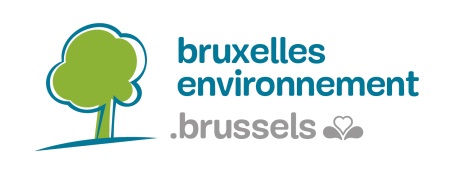 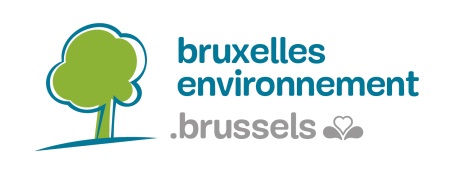 Cantine Good FoodVADEMECUMMoisObligatoire1 point2 pointsJanvier30%45%60%Février30%45%60%Mars25%35%40%Avril20%25%30%Mai20%25%30%Juin50%60%70%Juillet70%80%90%Août80%90%100%Septembre80%90%100%Octobre60%75%90%Novembre35%50%70%Décembre30%45%60%Sur 1 an44%55%67%Soupe 1Soupe aux champignonsSoupe 2 Soupe aux poireauxEntréeAvocat au surimiPlat 1Parmentier d’ébly au chèvre et légumes oubliésPlat 2Pizza maison poulet roquetteAccompagnement 1Légumes oubliés vapeurAccompagnement 2Chou rouge aux pommesSoupe 1TomateSoupe 2Asiatique au tofuEntréeTomate aux crevettesPlat 1Waterzooi de quorn aux légumes de saisonPlat 2Choucroute garnieAccompagnement 1Chicons braisésAccompagnement 2Julienne de légumesLundiMardiMercrediJeudiVendrediDateRestes assiettesEn seauAliment le plus jetéLundiMardiMercrediJeudiVendrediDateDateSoupeQuantité préparée*SoupeQuantité non servie**LundiMardiMercrediJeudiVendrediDateDateBébés 1Quantités préparéesBébés 1Potée restanteGroupe 1Quantités préparéesGroupe 1Viande/poissonGroupe 1LégumesGroupe 1FéculentsGroupe 2Quantités préparéesGroupe 2Viande/poissonGroupe 2LégumesGroupe 2FéculentsLundiDate26/10/2018Restes assiettesEn seaux1500 mlAliment le plus jetéPoisson (saumon)